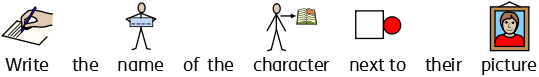 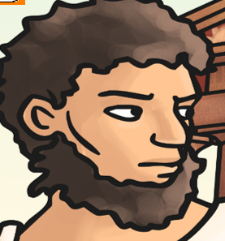 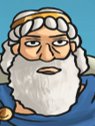 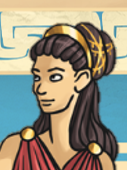 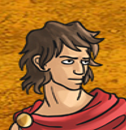 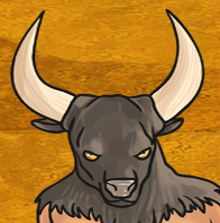 TheseusMinotaurMinosAegeusAriadne